Attendees:Kevin Thompson – PresidentJessica Wiley – Vice PresidentJames Dietrich – SecretaryDennis Fazio – TreasurerJeremy Staffeld - WebmasterJoEllyn Jolestad – Bryn Mawr BuglePatty Wycoff – Neighborhood CoordinatorLisa Goodman – City CouncilpersonSusan Verrett – Area 2 Co-RepDennie Julliert – Area 3 RepBeth Turnbull – Area 5 Co-RepBrian Treece- Area 5 Co-RepBarry Schade – Area 6 Co-RepJoanne Micolec – Area 4Teri Stark – Area 4Matt Stark – Area 4A quorum was present.Call to order at 6:34pm.Kevin Thompson moved to approve the agenda. Seconded. Motion carried.Jessica Wiley requested to amend last month’s minutes to reflect that BMNA purchased a speed sign as part of a 2016 community project. Kevin Thompson moved to approve the Minutes as amended. Seconded. Motion carried.Lisa Goodman gave the City of Minneapolis report. Lunch with Lisa resumes on the 25th of January. This month’s topic is public art and its importance. The City’s Public Art Director will talk on city-wide public art. Minneapolis sets aside 2% of the budget for public works projects for public art installations. The city’s new public works director Robin Hutchison lives in Bryn Mawr. Lisa discussed a public art installation to slow down traffic on Cedar Lake Road.  Lisa authored an amendment which passed to reallocate money from Selling the City program into public safety initiatives. The City passed an amendment to fund a new small business navigation initiative. This will help small and medium business understand which permits and licenses are required. The City will add one position to handle small and medium sized business recruitment and retention and three positions to handle process navigation.Lisa voted against the budget taking a stand that under the belief that the truth in taxation is not truthful. Taxes are increasing by the average $116/$100K valuation city-wide.Dennis Fazio gave the Treasurer’s Report. A review of the 2017 Amended Budget plan as discussed at November’s Board meeting. Additional funds for NRP was added.  To receive these funds, the Board needs a contract amendment to disclose what BMNA will do with the money, and needs to put in the application for CPP for next year. A final review of planned expenses. Largest community project expense is Gardens, which is to be expected with 16 gardens to maintain as well as construct a new installation. BMNA plans to see a net negative income, and will draw approximately $23K from reserves.Patty Wycoff opened a discussion on a section of Anwatin Middle School that is a waiting area for children to arrive early to school. Patty is working with Linda Shaheen at Anwatin to redesign this area. Patty will return to the Board once an estimate has been determined. BMNA is adding $1000 to the budget under the school.Dennis Fazio motioned for approval of the Budget as amended. Seconded. Motion Carried.Kevin Thompson opened a discussion on Crime and Safety. After a break-in on Mt View, BMNA asked Lisa Goodman to look into Bryn Mawr’s crime rate and any recognizable pattern. Lt Beyard of Minneapolis responded there was no discernable pattern that is a cause for alarm. Historically, burglaries and crime rate in general has been low in Bryn Mawr. Detective Sgt Fugi. added beat cops, mandatory foot patrols, and undercover officers have been deployed. Discussion Items:Penn and Mt View has seen some issues in the past, possibly because of proximity to the freeway and lower visibility because of the shrubbery and trees.There was discussion on potentially adding information on Bryn Mawr criminal activity data to bmna.org, what information to add, and how to most effectively display data. Communications Committee will fine tune the content to display.BMNA reminds neighbors to be vigilant and take steps to remove easy access. Individuals can sign up to be a Block Leader to enjoy training actions and updates from the Minneapolis Police Dept.Neighborhood watch signs and the results those signs produce. BMNA could make a request for a Minneapolis camera to be temporarily installed in the neighborhood.BMNA has purchased the speed sign for use as a speed deterrent for the neighborhood.  The can be affixed to locations in several locations and moved around to gather data on neighborhood speeding.Dennis Fazio reviewed the Preservation Project impacting I 94. I 94 between from the Lowry tunnel to 694 will be resurfaced between March through November 2017. Lowry tunnel and 49 other bridges will also receive maintenance work. Traffic will be restricted to 2 lanes with occasional full closures nights and weekends. Patty Wycoff gave the Neighborhood Coordinator report. BMNA had three events in November. The Harvest Dinner was an enjoyable event where almost 100 people gathered for food and general conversation. The Craft Fair had 24 crafters, mostly student lead organizations making items to raise money for a cause. Saturnalia event was a success, despite the snow. Bryn Mawr business offered shopping discounts and went all out in decorating, making it an enjoyable event for dozens of people. Activities included sleigh rides and roasting marshmallows.JoEllyn Jolstad gave an update on the Bryn Mawr Bugle. There will be no bugle in January. Patty will do February and Jessica will handle the March article.Jerremy Staffeld gave the Webmaster Report. The safety page should be up shortly for review and discussion. November had almost 6000 visitors. Two days before each event, BMNA.org receives a spike of traffic. An Events page will be reinstated that provides more details on all the events that occur in Bryn Mawr.Schools Committee will be meeting at the end of January. Schools committee will highlight the available public spaces.Garden Committee would like to thank the board for approving the budget. A thank you from Teri Stark to the BMNA Garden Committee for the hard work and beautiful results. Community Projects reminded the board that notice to submit application for community projects was in the Bugle. Proposals are due March 1st.Patty Wycoff will head up an Art Fair Committee. Committee will consist of Kevin, JD, both of whom volunteered. Dennis Fazio gave an update on CPP/NPP/NRRP.  The CPP coordinator needs to schedule a committee meeting to complete the application and contract amendment. BMNA will be well represented at the upcoming meeting on future of neighborhood organizations.Kevin Thompson gave an update on ROC. 241 Fremont has gone under contract and is receiving proposals to redevelop. The Target building signage is gone, but there is no information on the status of the building. The Bryn Mawr neighborhood will have two stations in the upcoming LRT extension to Eden Prairie. The current stations are Bryn Mawr Station and Bassett Creek Valley station.Patty Wycoff stated that Bryn Mawr Meadows and Bassett Creek parks are being included in the MPRB’s Northside plan. Discussions taking place next week. B3 Sports, which is a non-profit organizations lead by a former executive of the McKnight Foundation is looking to build a $40M Triathlete training on the city owned vacant lot north of International Market Square. Meeting adjourned at 7:59 p.m.		NEXT BOARD MEETING: 	Wednesday, January 11, 2017       6:30 p.m., Bryn Mawr Elementary Cafeteria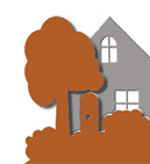 BRYN MAWR NEIGHBORHOOD ASSOCIATION Board Meeting MinutesWednesday, December 14, 2016 6:30– 8:15 PMBryn Mawr Elementary (Cafeteria)